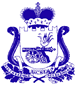 СОВЕТ ДЕПУТАТОВПЕЧЕРСКОго СЕЛЬСКОго ПОСЕЛЕНИяСМОЛЕНскОГО районА СМОЛЕНСКОЙ ОБЛАСТИ Р Е Ш Е Н И Е от « 26 » ноября  2021 года 					                                 № 51О  приобретении   экскаватора в муниципальную собственность Печерского сельского поселения  Смоленского района Смоленской области        В связи с необходимостью приобретения экскаватора- машина для выемки и перемещения грунта БЛ-45 ЭП-Ф-П-01 со смещенной осью на базе трактора МТЗ-92П(4*4) и в целях его использования на территории Печерского сельского поселения Смоленского района Смоленской области, Совет депутатов Печерского сельского поселения Смоленского района Смоленской области     РЕШИЛ: Разрешить Главе Печерского сельского поселения Смоленского района Смоленской области, заключить договор на приобретение экскаватора- машина для выемки и перемещения грунта БЛ-45 ЭП-Ф-П-01 со смещенной осью на базе трактора МТЗ-92П(4*4).Контроль за целевым использованием бюджетных средств возложить на постоянную депутатскую комиссию по бюджету, финансовой и налоговой политике.Настоящее решение вступает в силу со дня его принятия.Глава муниципального образованияПечерского сельского поселения Смоленского района Смоленской области 	                    	Ю.Л.Митрофанов